Тема урока: Основы безопасности труда. Виды инструктажей.Цели урока: 1. Образовательная:Изучить основные виды инструктажей  по охране труда;проконтролировать степень усвоения материалов;2. Воспитательные:прививать интерес к соблюдению требований по охране труда и безопасности;формировать культуру безопасности жизнедеятельности, коллективизм, навыки взаимопомощи, находчивость в трудных ситуациях;3. Развивающие:формирование умения выделять существенные признаки понятий, переносить полученные знания в новую ситуацию, видеть новую проблему в знакомой ситуации,развивать навыки принятия правильных решений в создавшихся на рабочем месте ситуациях, при не соблюдении требований охраны труда и техники безопасности;привить интерес к изучаемой дисциплине и будущей профессии;развить логическое мышление.4. МетодическаяПродемонстрировать элементы игровой деятельности, как метода повышения продуктивности мышления обучающихся.Общие компетенции (ОК):ОК1Понимать сущность и социальную значимость своей будущей профессии, проявлять к ней устойчивый интересОК 3 Анализировать рабочую ситуацию, осуществлять текущий  и итоговый контроль,  оценку и  коррекцию собственной деятельности, нести ответственность за результаты своей работыОК 6 Работать  в команде, эффективно  общаться с  коллегами, руководством, клиентами.Профессиональные компетенции:ПК 1.1. Выполнять слесарную обработку, пригонку и пайку деталей и узлов различной сложности в процессе сборкиТип урока:  комбинированный урок Вид урока: словесный,   проблемный, наглядный. Методы обучения: репродуктивный, проблемный, информационный.Материально-техническое оснащение урока: интерактивная доска,     презентацияМежпредметные связи: Учебная практикаСтруктура урока:1.  Организационный момент – 1 мин.      2.  Целевая ориентация– 2 мин.     3.Актуализация4.  Получение новых знаний  – 10 мин.5 Применение и первичное закрепление знаний, выработка умений и навыков– 6 мин.       6 Задание на дом-1 мин.Ход урока:1 Организационный момент Слайд 1   приветствиеСлайд 2  2 Целевая ориентация.сообщение темы и целей урока 3.АктуализацияДобрый день!Присаживайтесь пожалуйста, тема нашего сегодняшнего урока Основы безопасности труда. Виды инструктажей. Ребята давайте вернемся к предыдущим темам Скажите какая основная цель безопасности труда? (обеспечение здоровых и безопасных условий труда)Назовите основные законодательные акты, регулирующие охрану труда в Российской федерации? (-Конституция РФ, -Трудовой кодекс Р.,- Федеральный закон «Об основах охраны труда в РФ»)        3. Какой самый опасный производственный фактор в профессии электромонтер? (электрический ток) 4 Получение новых знаний.Переходим к теме нашего урокаОбучение безопасности труда осуществляется при получении образования в нашей системе СПО на уроках дисциплины «Охрана труда», а на предприятиях проводится периодическое обучение рабочих и служащих по вопросам охраны труда.Предусматривается проведение 5 видов инструктажей:1-вводный2-первичный3-повторный4-внеплановый5-целевойМы с вами рассмотрим первый  Вводный инструктаж проводится для вновь принятых работников, а также командированных из другой организации или структурного подразделения;лица, прибывшие на  производственную практику.Цель этого инструктажа -ознакомить с общими  правилами и требованиями охраны труда на предприятии, проводит инструктаж инженер по охране труда, назначенный ответственным за технику безопасности на производстве,  приказом руководителя.Переходим к следующему Первичный инструктаж проводится для всех  работников  в качестве электротехнического персонала перед первым допуском к работе (в том числе учащихся, прибывших на  производственную практику, при переводе из одного подразделения в другое. Инструктаж проводится непосредственно на рабочем месте.Цель первичного инструктажа -изучение конкретных требований и правил обеспечения безопасности  при работе  на конкретном оборудовании, при выполнении конкретного технологического процесса.Все рабочие после первичного инструктажа на рабочем месте должны пройти в течение 2-14 смен стажировку в зависимости от характера работы  и квалификации под руководством ответственного, назначенного приказом по цеху.Рабочие допускаются к самостоятельной работе  после стажировки , проверки знаний и приобретенных навыков безопасных способов работы.Инструктаж по охране труда завершается проверкой знаний устным опросом или с помощью технических средств обучения, а также проверкой приобретенных навыков безопасных методов и приемов работы лицом, проводившим инструктаж.5. Применение и первичное закрепление знаний, выработка умений и навыковРебята новый материал закрепим :Ответьте на вопросы , выбрав правильный ответ1.Для того чтобы провести вводный инструктаж необходимоА) собрать подписи сотрудников в журналах, не проводя в действительности инструктажиБ) пригласить инженера по охране труда и провести инструктаж 2. Назовите главный документ по охране труда на предприятии. А)Трудовой кодекс РФБ) распоряжение 3. Кто отвечает, за технику безопасности на производстве? А) Главный инженерБ) секретарь руководителя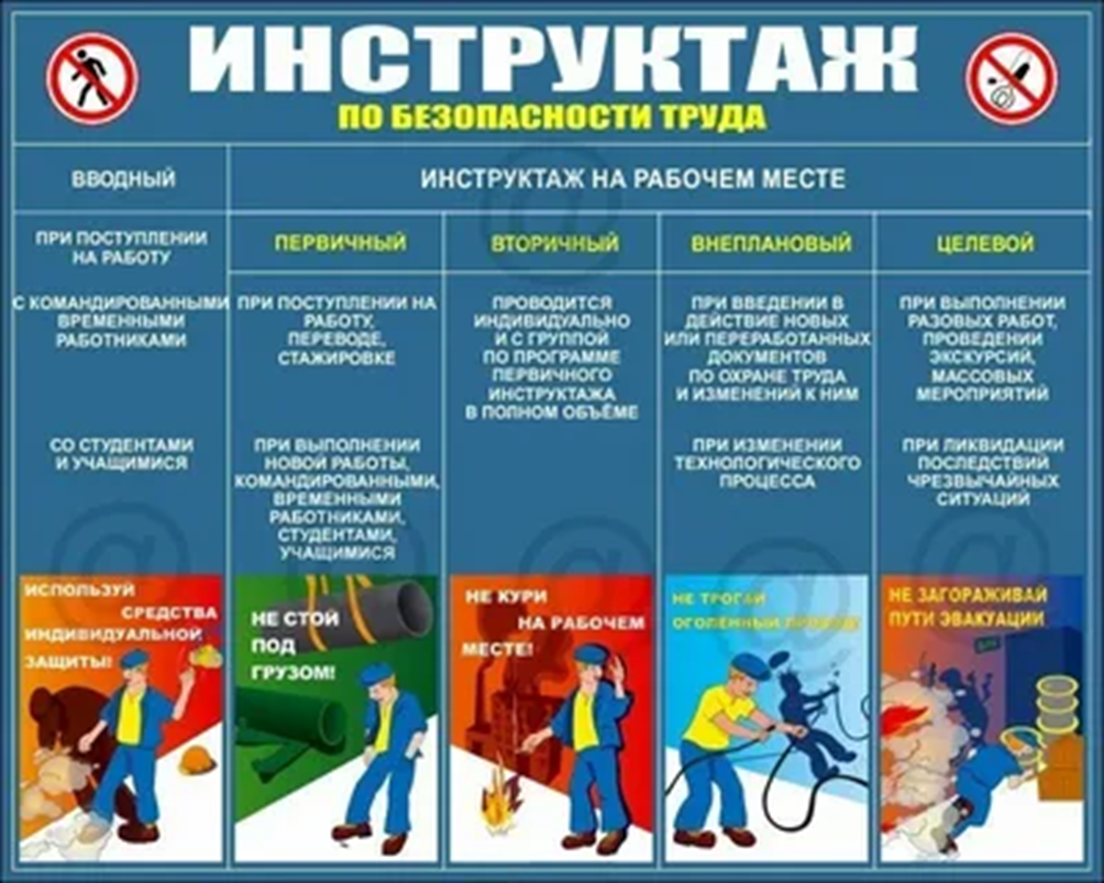 